Материалы к лексической теме
"Космос".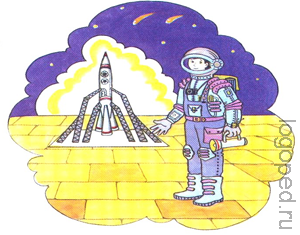 Дети должны знать.Существительные: земля, луна, месяц, солнце, космос, планета, хвезда, корабль, луноход, ракета, космонавт, спутник, комета, созвездие, станция, космодром, скафандр, шлем, невесомость, туманность, телескоп, астроном, затмение, сияние, старт, посадка.Прилагательные: солнечный, лунный, земной, звездный, космический, искусственный, межзвездный, межпланетный.Глаголы: лететь, падать, взлетать, приземляться, прилуняться, отражать, наблюдать.Дети должны знать.Называть противоположные по смыслу слова.
Далеко – близко.
Высоко – низко.
Улететь - …
Темно - …Подбирать признаки.Космонавт – смелый, сильный, здоровый, умный…
Звезда – маленькая, яркая, желтая, красивая…
Солнце - …
Космос - …Составлять предложения по опорным словам.Ракета, космос, лететь, в.
Луна, это, земля, спутник.
Луна, земля, меньше.
Луна, вращаться, земля, вокруг.Определять, что лишнее и почему.Солнце, луна, лампа.
Звезда, планета, ракета.
Прилуниться, приземлиться, припоздниться.Объяснять значение слов.Взлёт, посадка, старт, приземление, скафандр, шлем, созвездие, луноход, космонавт, спутник, невесомость.Вместе с ребенком.Родителям рекомендуется.Объяснить ребенку, почему празднуют день космонавтики, что это за праздник.Рассмотреть картинки и иллюстрации в книгах с изображением космоса, космонавтов и космической техники.Рассказать ребенку о первом космонавте – Ю.А.Гагарине.Понаблюдать за звездным небом, попробуйте найти полярную звезду.Спросите у ребенка, почему иногда звезд не видно, как они это понимают, скажите верный ответ.Почитайте о космосе рассказы, стихи, отгадывайте загадки, попробуйте сами составить загадки.Маленькие сверкающие точки.
Их видно только ночью.
Живут они на небе.
(Звезды.)Большое, теплое, круглое,
Ходит – бродит по небу.
(Солнце.)Желтый, похож на кусочек сыра,
Висит на небе.
(Месяц.)